AY24 (Cierre 06/12/19 $ 2.386)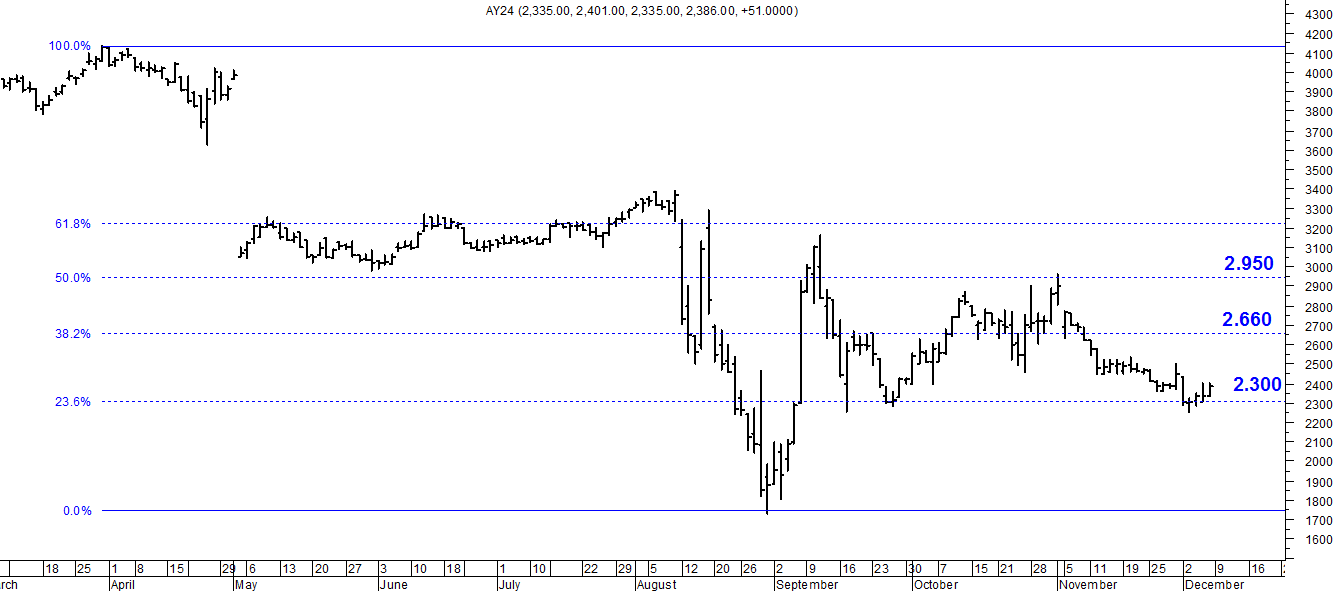 A la baja soporte en $2.300.A la suba resistencia en $ 2.660.AY24D (Cierre al 06/12/19 u$s 31.65)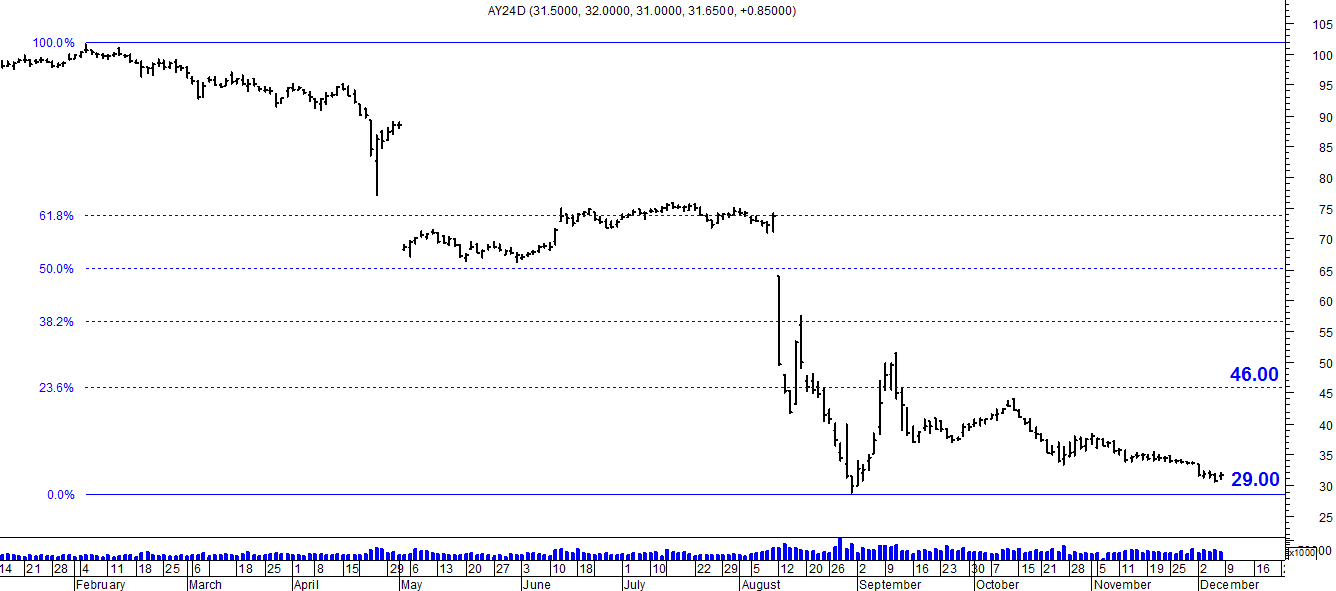 Resistencia us$ 46.00.Soporte en us$ 29.00.DICA (Cierre al 06/12/19 $ 4.630)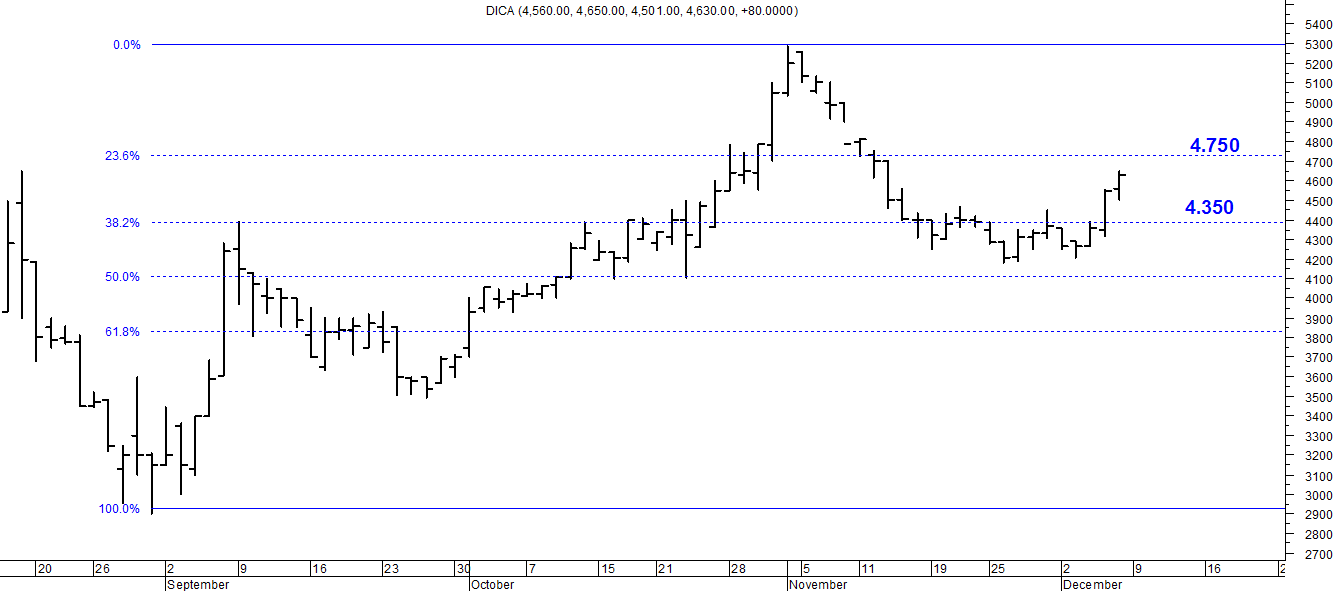 Soporte en $ 4.350.Resistencia $ 4.750.DICAD (Cierre al 06/12/19 us$ 61.51)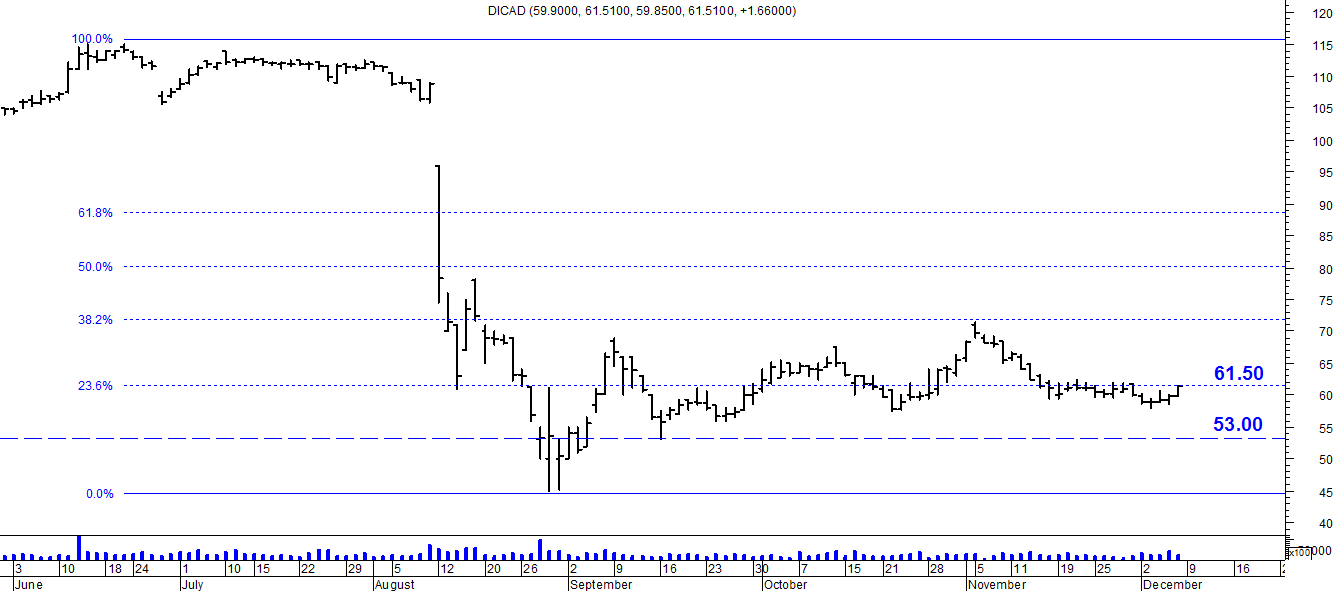 Resistencia us$ 61.50.Soporte en us$ 53.00.